Direction des Ressources HumainesPôle Recrutement & Mobilité							 Engagement à s’inscrire à la préparation du doctorat ou de l’HDR(Si vous postulez sur plusieurs offres d’emplois ATER à l’UCA, joindre impérativement une déclaration pour chacune d’elles)(À remplir par les candidats en cours d’inscription)Je soussigné(e) Candidat(e) sur un poste d’ATER au titre de l’année universitaire :  2021/2022m’engage sur l’honneur●  .(A joindre : copie du DEA ou du Master). ● et à joindre sans délai l’attestation d’inscription en cas de nomination en qualité d’ATER.Date et signature du candidat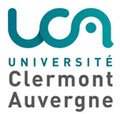 